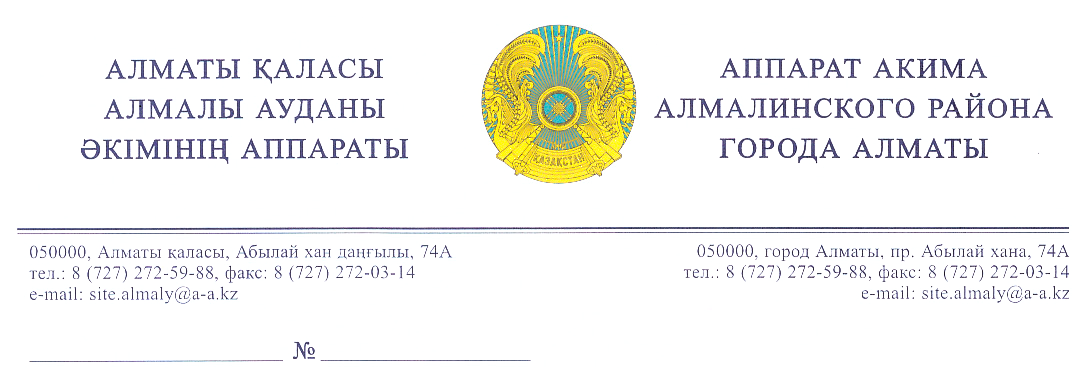                                                                      Председателю                                                                      Общественного Совета                                                                     города Алматы                                                                     ул.Жамбыла, д.114/85 оф.113/2 Рассмотрев ваше обращение поступившее в аппарат акима Алмалинского района, сообщаем следующее.В Алмалинском  районе расположены  8 библиотек.  Из них 5 городских и 3 библиотек республиканского значения. В рамках программы модернизации  жилищно-коммунального хозяйства  Республики Казахстан  на 2011-2020 годы в 3-х библиотеках проведены ремонтные работы  (Справочно: в ГЮБ им.Жамбыла и библиотеках № 20, 33). В настоящее время                  в модернизированных библиотеках созданы все условия для работы, отдыха, учебы всем категориям пользователей. Результатом модернизации стало увеличение количества читателей. Ежедневное посещение составляет более 700 читателей. В 2020 году продолжением реконструкции библиотек, станет модернизация библиотечного пространства Центральной Городской библиотеки  им.А.Чехова и библиотеки-филиала № 4. Помимо этого, в районе  систематически работает научно-технические, научно-медицинские и библиотека  для незрячих и слабовидящих граждан при Министерствах РК. Кроме того, в библиотеках района  предусмотрены все возможности для социально-уязвимых слоев населения.Аппаратом акима Алмалинского района  совместно с отделом МПС УП Алмалинского района и органами управлений домов (КСК) регулярно проводится локальная отработка по закрашиванию незаконных надписей           и реклам наркотических  средств на фасадах домов  и  в местах общего пользования вдоль территори района. С начала года было удалено 260 незаконных надписей. Кроме того, в социальных сетях аппарата акима Алмалинского района  имеется "Whatsapp" омнер (87086830294), для направления в случае выявления противоправных действий.        В рамках реализации Национального плана по обеспечению прав и улучшению качества жизни лиц с инвалидностью в Республике Казахстан до 2025 года в Алмалинском районе утвержден план по созданию безбарьерной среды для лиц с инвалидностью, которые содержат перечень конкретных зданий и объектов, подлежащих адаптации под нужды лиц с инвалидностью.	Совместно с ОО «Общество инвалидов Алмалинского района» и рабочей группой района начиная с 2013 года паспортизированы 508 объектов социальной инфраструктуры на предмет соблюдения доступной среды для лиц с ограниченными возможностями и все они адаптированы В целом, по Алмалинскому району адаптированы 400 объектов.Данная работа проводится на постоянной основе и будет продолжена в текущем году.	В текущем году согласно плана будут паспортизованы 50 объектов и адаптированы 40 объектов из числа ранее паспортизированных. 	А также, разработан Комплексный план по обеспечению паспортизации 1000 социально-значимых объектов Алмалинского района для доступа лиц с ограниченными возможностями, который реализуется совместно с НПО, ОО «Общество инвалидов Алмалинского района», ОО «КОС Алмалинского района» и ОФ «Лига волонтеров»        Заместитель акима                                                                 Е. ХайруллинИсп: Д.ЕшмуратовТел: 272 02 13